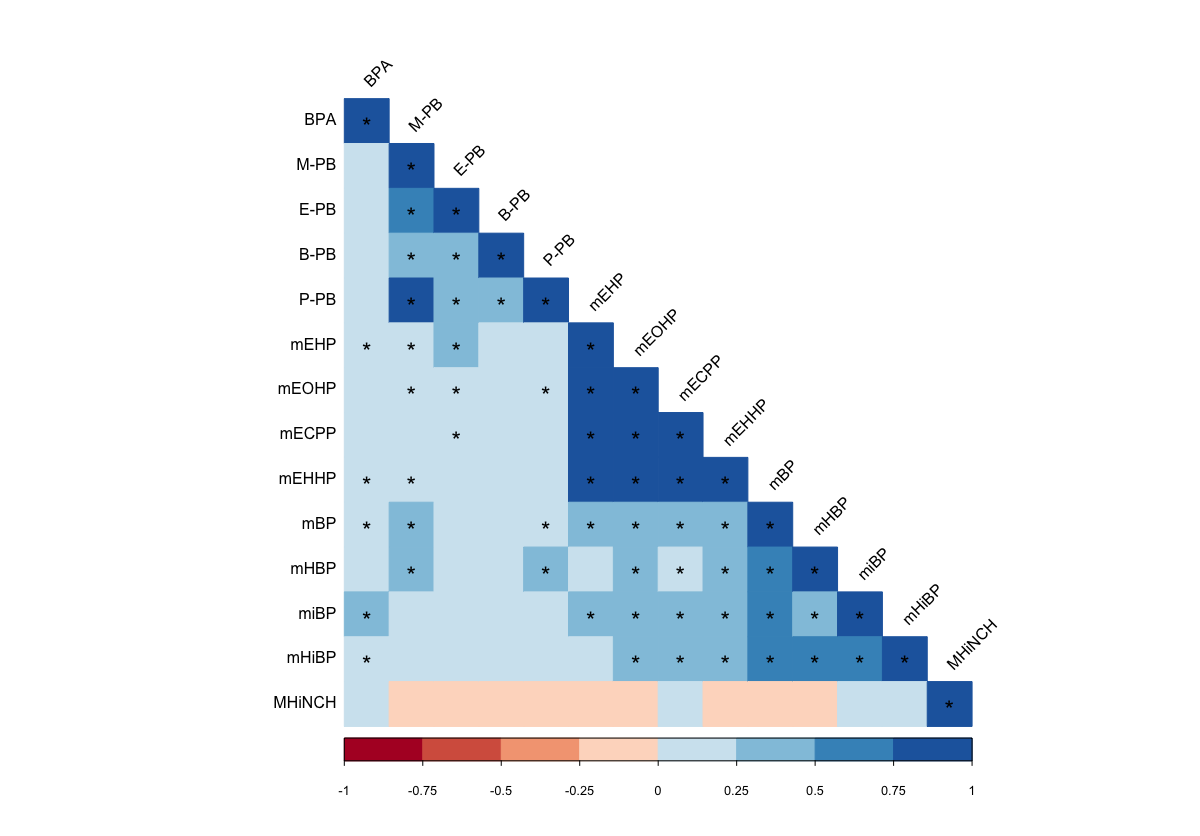 Supplemental Figure S2: Correlation plot of Pearson’s correlation coefficient among all the metabolites examined. Asterisk denotes a significant correlation (p < 0.05) 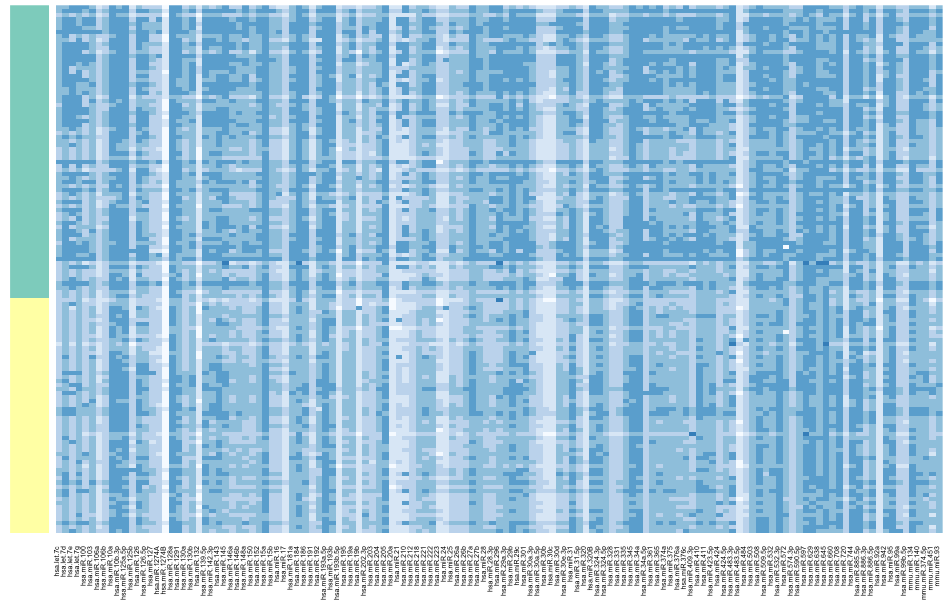 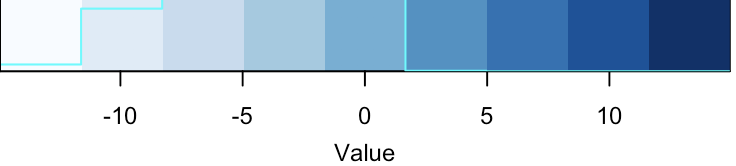 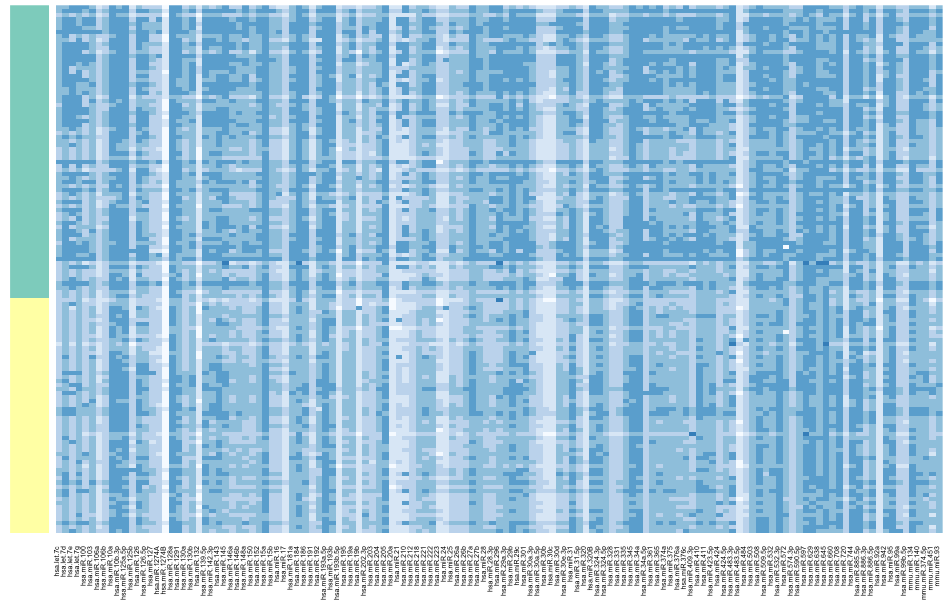 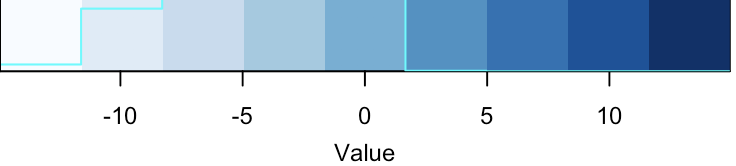 